Sections 1, 2, 3 and 5 must be completed for all IBSA data packages. Section 4 is to be completed only if a licence is granted in Section 3. Prior to completing this statement, ensure you have read and understood the explanatory notes and definitions provided (pp. 3-4).Report metadata† This should include references to both the level of survey and the type of biodiversity being surveyed. For example, ‘Detailed flora and vegetation Survey’, ‘Targeted threatened species survey’, ‘Pilot subterranean fauna survey’, etc.Data quality certificationLicence to publish the IBSA data package on the IBSA websiteLicence to third parties to re-use the information in the IBSA data packageExecutionI warrant that the information provided in this Metadata and licensing statement is true and correct and that I am authorised to execute this document on behalf of the company named below.Office use onlyExplanatory notesA Metadata and licensing statement must be completed for each IBSA data package. The statement should be completed electronically and included in the IBSA data package in PDF format.The Metadata and licensing statement must be completed by the owner of the intellectual property rights (IP owner) in the report and electronic data files, or by a person who has obtained all necessary licences and consents from the IP owner. The IP owner will usually be the person or group named as the ‘Author’ in Section 1.In practice, the person or group that conducts the field surveys, authors the report and prepares the electronic data files typically would be an environmental consultant; by doing this work the consultant would be the IP owner, and would therefore be responsible for preparing the IBSA data package and completing the Metadata and licensing statement.In some cases however, the proponent or another party may be the IP owner. It is the responsibility of proponents, consultants and any other parties to determine who is the IP owner, and to ensure that the correct person or group completes the Metadata and licensing statement.For more information on intellectual property rights, refer to the Instructions – Index of Biodiversity Surveys for Assessments (IBSA) data packages document on the Environmental Protection Authority website.Section 1: Report metadataAll fields in this section must be completed.The purpose of this section is to capture basic information about the surveys and the report, to aid indexing of the IBSA data package on the IBSA website. This information also assists IBSA website users in identifying multiple IBSA data packages related to the same assessment.Section 2: Data quality certificationThe certification in this section must be given.The purpose of this section is to ensure that IBSA data packages meet basic expectations for quality control. This responsibility lies with the author of the report and the electronic data files; the State of Western Australia is unable to take any further steps for quality control of IBSA data packages.Section 3: Licence to publish the IBSA data package on the IBSA websiteOne of the two options in this section must be selected.The purpose of granting a licence in this section is to allow the State of Western Australia to make the IBSA data package publicly available via the IBSA website. In accordance with its Whole of Government Open Data Policy, the State believes that making such data easier to find and use will unlock opportunities for the public sector, businesses and communities to utilise data in more effective and diverse ways. The granting of this licence is therefore strongly encouraged.If the licence is not granted, only the Metadata and licensing statement will be made publicly available via the IBSA website. The remainder of the IBSA data package will be archived offline.Section 4: Licence to third parties to re-use the information in the IBSA data packageThis section must be completed if a licence to publish the IBSA data package on the IBSA website was granted in Section 3, in which case one of the two options must be selected. If the licence in Section 3 was not granted, this section must not be completed.The purpose of granting a licence in this section is to allow others to re-use the report and electronic data files in IBSA data packages for research, environmental impact assessment, decision-making and other purposes. The CC licence is widely used for disseminating creative works, and in particular is a common choice for ‘open access’ scientific publications. Granting this licence will allow a IBSA data package to deliver the greatest possible value to all stakeholders, and is strongly encouraged.If the CC licence is not granted (but the licence in Section 3 is), third parties may still view and refer to the IBSA data package via the IBSA website, but will not have any right to share, adapt or build on the information, for any purpose, without first obtaining the copyright holder’s consent.Section 5: ExecutionAll fields in this section must be completed.Definitions‘CC licence’ means the Creative Commons Attribution CC BY 3.0 licence between the person executing the Metadata and licensing statement and any third party, which is activated on the third party’s use of the information contained in the IBSA data package. A copy can be viewed at: creativecommons.org/licenses/by/3.0/au/legalcode.‘Electronic data files’ means all electronic data files submitted to the State of Western Australia, as listed in Section 1 and as accompanying the report and this Metadata and licensing statement.‘IBSA data package’ means this Metadata and licensing statement, the report and the accompanying electronic data files.‘IBSA website’ means the website maintained by the State of Western Australia for the purpose of hosting IBSA data packages. The website is currently titled Index of Biodiversity Surveys for Assessments (IBSA) and may be found at biocollect.ala.org.au/ibsa, but the name and location are subject to change without notice.‘Report’ means the report identified in Section 1 under the heading ‘Title’, and includes any attachments or appendices to the report.‘State of Western Australia’ includes the Western Australian Department of Water and Environmental Regulation, the Western Australian Environmental Protection Authority and the Western Australian Department of Mines, Industry Regulation and Safety.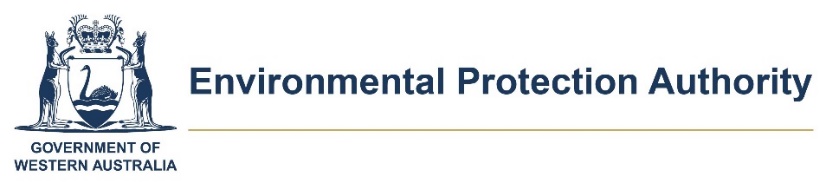 FORM:
IBSA data packagesMetadata and licensing statementIndex of Biodiversity Surveys for Assessments (IBSA) – data packagesFORM:
IBSA data packagesFieldFieldValueTitleThe report’s full title.WB890 Detailed Flora and Vegetation Survey, West Musgraves Project  August 2018AuthorThe name of the person or group who authored the report and the electronic data files.Landcare Holdings trading as Western BotanicalYearThe report’s year of publication.2018Survey type†A description of the type of field survey(s) in the report.Detailed Flora and Vegetation SurveyProponentThe name of the proponent the report was prepared for.OZ Minerals LimitedProposalThe name of the proposal, project or area the report was prepared for.West Musgrave ProjectStart dateThe commencement date of the first field survey in the report.June 2018End dateThe conclusion date of the last field survey in the report.August 2018Overall survey boundaryAn attached image, spatial data file or reference to a part of the report, depicting an overall boundary enclosing the individual boundaries of all field surveys in the report.Figure 2 of WB890 The Study Area DefinedList of electronic data filesThe name of each electronic data file accompanying the report in the IBSA data package. For files that exist in sets, e.g. shapefiles, only list a single file name for each set.West_Musgraves_Vegetation_20180530.shpFloraSurveyAreaMGA94z52.shpCitationThe preferred citation for the report and electronic data files. This citation may be used by others in referencing the work.Western Botanical (2018). West Musgrave Project Detailed Flora and Vegetation Survey 2018. Consultant Interim report prepared for Oz Minerals Pty Ltd WB ref :WB890.I certify that the electronic data files:contain the complete set of data arising from the surveys described in the report, per the requirements of the Instructions – Index of Biodiversity Surveys for Assessments (IBSA) data packages document;are technically and scientifically accurate, at the time of this submission and for the purpose of the environmental assessment for which they were created; andare consistent with the results presented in the report.I grant the State of Western Australia an irrevocable, royalty-free, non-transferable, nonexclusive licence to communicate this IBSA data package to the public via the IBSA website, for the non-commercial purposes of the State. I warrant that I have the right and authority to grant this licence and confirm that I have obtained all necessary licences and consents from all owners of intellectual property rights in the ISBA data package.I do not grant the State of Western Australia any licence to communicate the report or electronic data files to the public. I understand that this Metadata and licensing statement will be made available on the IBSA website.I grant third parties the ability to re-use the information in this IBSA data package under a CC Licence.A summary of the CC Licence is provided below, for reference. This must be read in conjunction with the full licence text, available at creativecommons.org/licenses/by/3.0/au/legalcode. This summary is not a substitute for the full licence text and should not be relied upon.The third party is free to:Share – Copy and redistribute the material in any medium or format.Adapt – Remix, transform and build upon the material for any purpose, even commercially.Under these terms:Attribution – The third party must give appropriate credit, provide a link to the licence, and indicate if changes were made. The third party may do so in any reasonable manner, but not in any way that suggests that you endorse the third party or the third party’s use of the material.No additional restrictions – The third party may not apply legal terms or technological measures that legally restrict others from doing anything the CC Licence permits.I do not grant third parties any licence to re-use this information.NameMr Jonathan WardenSignature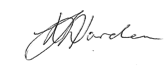 PositionProject Manager / Senior BotanistSignatureCompanyLandcare Holdings Pty Ltd; Trading as Western BotanicalDate17/82018Data package receipt dateWebsite upload dateReceiving agencyAssessment type